NEOEDLogging on to the SystemLink: https://login.neoed.com/authentication/saml/login/ramapo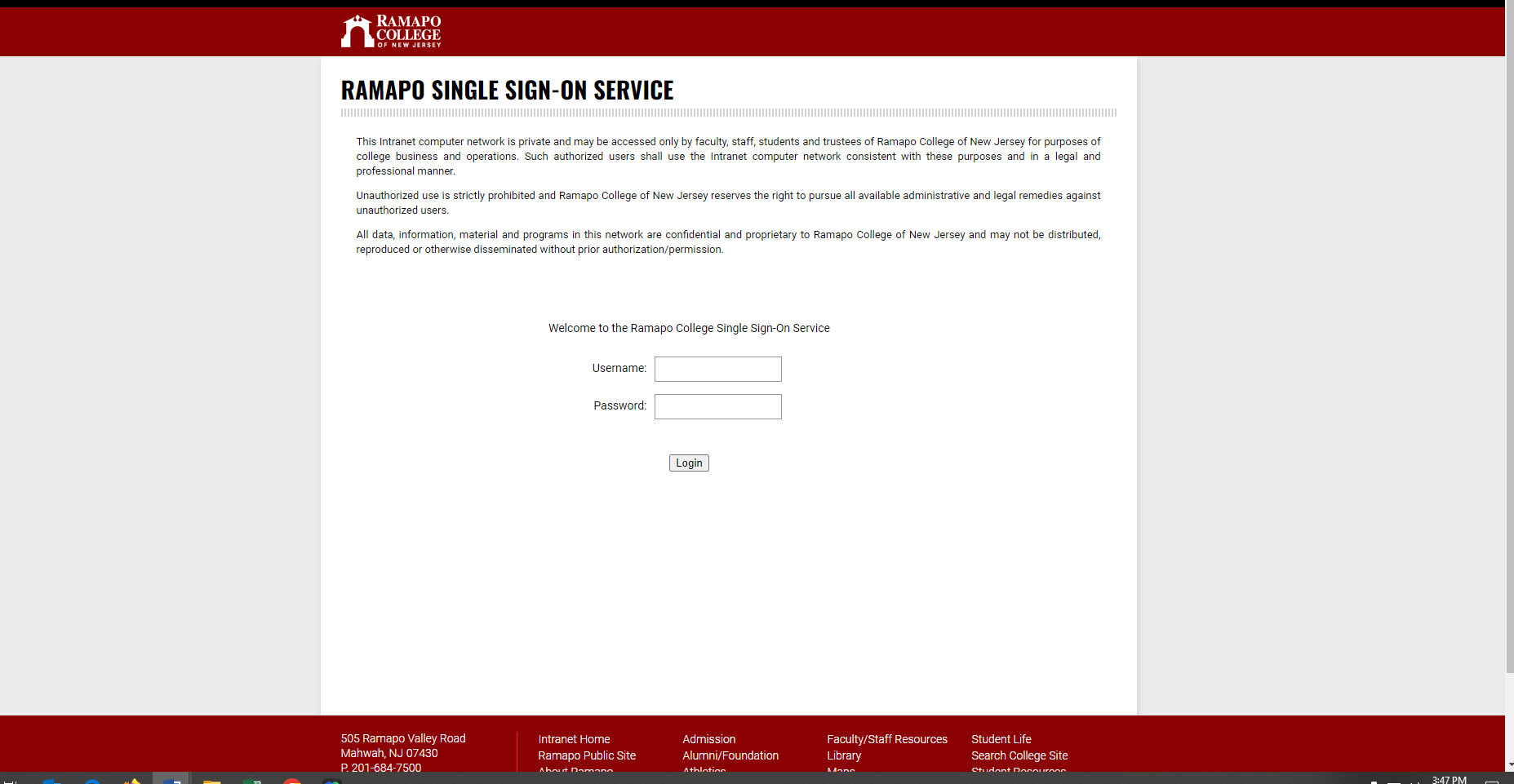 Dashboard will appear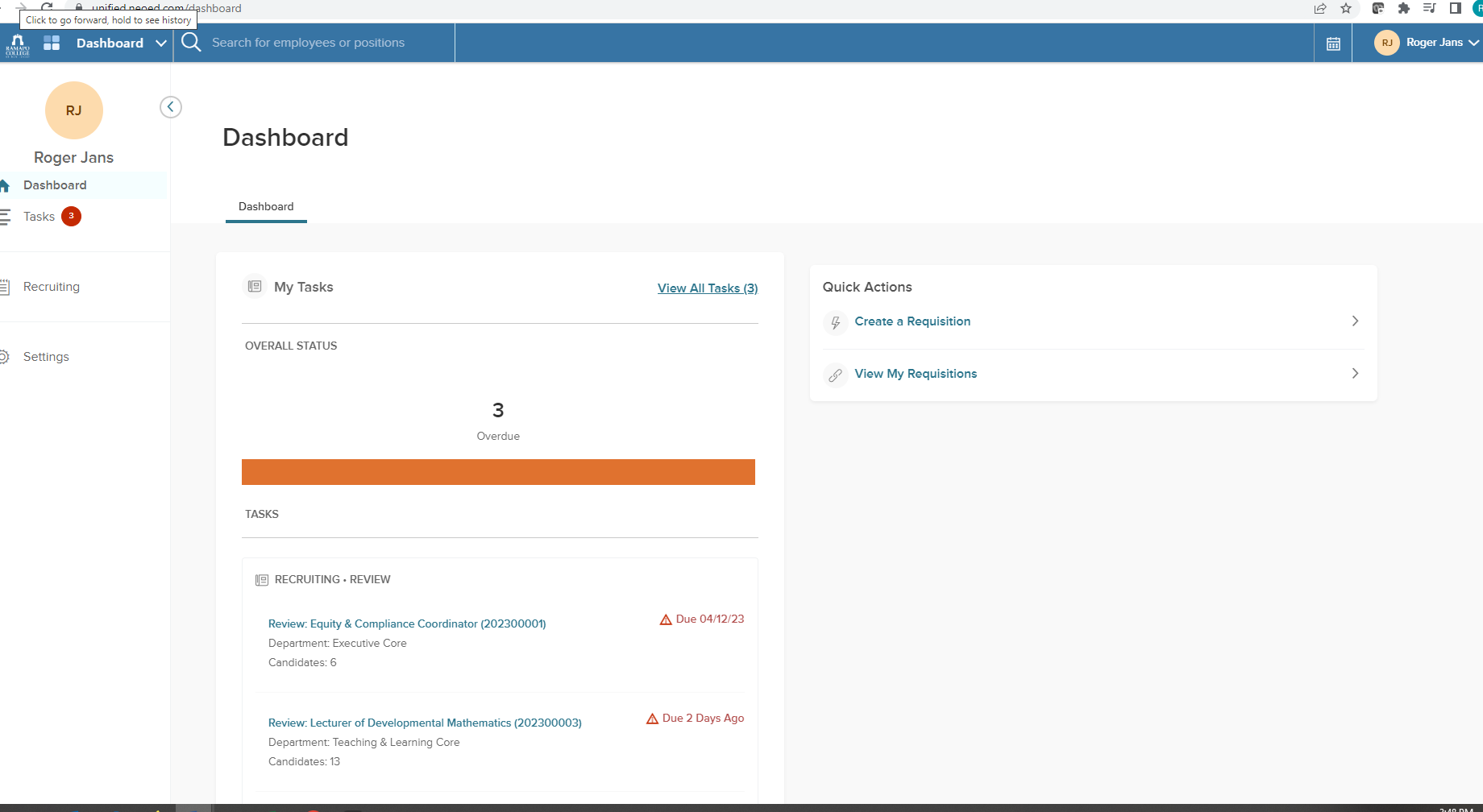 